H L Á Š E N Í   M Í S T N Í H O   R O Z H L A S U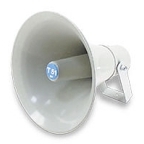 STŘEDA – 2. 1. 2019Milí spoluobčané.Přejeme vám příjemné dopoledne.Poslechněte si naše hlášení.Obec Přáslavice vás srdečně zve v neděli 6. ledna od 14.00 hodin na velký sál OÚ na TŘÍKRÁLOVOU BESÍDKU, kde vystoupí děti ze základní a mateřské školy. Drobné občerstvení zajištěno, těšíme se na vás. Školní jídelna začíná vařit ve čtvrtek 3. ledna 2019.Obědy v hotovosti můžete platit ve školní jídelně u vedoucí paní Neumanové a to každé:	pondělí	  8.00 – 11.00 hodin a         	středu	12.00 – 14.30 hodin	Kdo z občanů by měl zájem o zbytky jídla ze školní jídelny, ať toto nahlásí u paní vedoucí ve školní jídelně.Klubovna seniorů je do 7. ledna 2019 UZAVŘENA. Pravidelná setkání začnou v úterý 8. ledna od 14.00 do 17.00 hodin. Těšíme se na vás.MUDr. Petr Vymlátil – pravidelná ordinační doba v zubní ordinaci začne ve středu 2. ledna 2019 v 11.00 hodin.MUDr. Peter Keller – řádná ordinační doba začne ve středu 2. 1. 2019. 